Пояснительная записка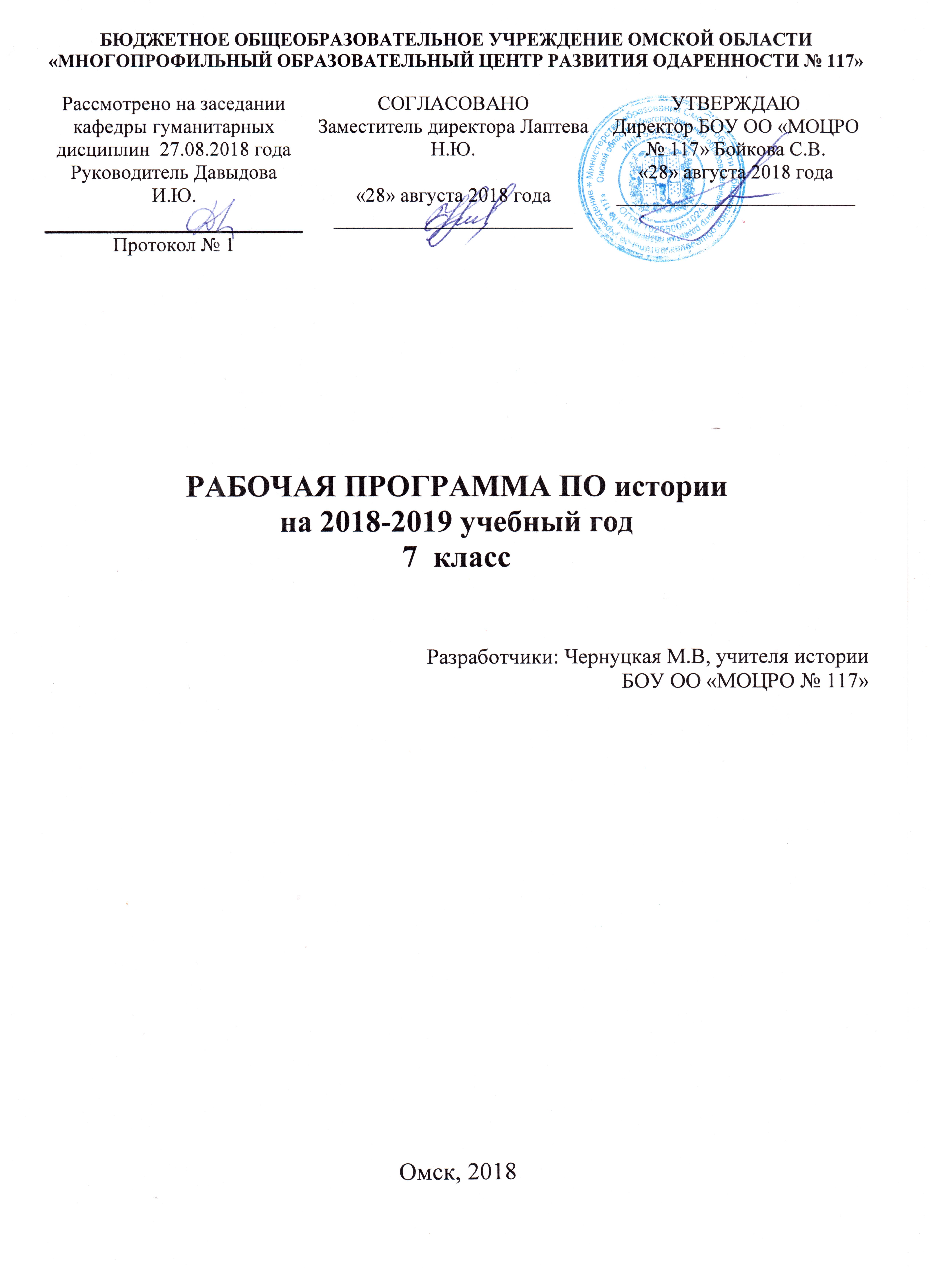 	Рабочая программа по истории для 7 класса составлена в соответствии с правовыми и нормативными документами:Федеральный Закон «Об образовании в Российской Федерации» (от 29.12. . № 273-ФЗ);Федеральный Закон от 01.12.2007 г. № 309 (ред. от 23.07.2013 г.) «О внесении изменений в отдельные законодательные акты Российской Федерации в части изменения и структуры Государственного образовательного стандарта»;Приказ Министерства образования и науки Российской Федерации от 31 декабря . № 1577 «О внесении изменений в федеральный государственный образовательный стандарт основного общего образования, утвержденный приказом Министерства образования и науки Российской Федерации от 17 декабря . № 1897»;Приказ Министерства образования и науки Российской Федерации от 31 декабря . № 1578 «О внесении изменений в федеральный государственный образовательный стандарт среднего общего образования, утвержденный приказом Министерства образования и науки Российской Федерации от 17 мая . № 413»;Примерная программа по предмету история Программа ориентирована на использование УМК История Средних веков:учебник Юдовская А.Я. Всеобщая история. История Нового времени 1500 – 1800. 7 класс: учебник общеобразовательных организаций/ А.Я.Юдовская, П.А.Баранов, Л.М.Ванюшкина; под ред А.А.Искендерова – М.: «Просвещение»,2014; История России: учебник Н.М. Арсентьева, А.А. Данилова и др. История России. 7 класс. Учеб. Для общеобразоват. Организаций. В 2 ч.; под ред. А.В. Торкунова.-  М.: Просвещение, 2016год; 	Федеральный базисный план отводит 68 часов для образовательного изучения истории в 6 классе из расчёта 2 часа в неделю.	В соответствии с этим реализуется программа  в объеме 68часов.Цели: изучения истории России в современной школе — образование, развитие и воспитание личности школьника, способного к самоидентификации и определению своих ценностных приоритетов на основе осмысления исторического опыта своей страны и человечества в целом, активно и творчески применяющего исторические знания в учебной и социальной деятельности.Задачи:овладение знаниями об основных этапах развития человеческого общества с древности до наших дней в социальной, экономической, политической, духовной и нравственной сферах при особом внимании к месту и роли России во всемирно-историческом процессе;воспитание в духе патриотизма, уважения к своему Отечеству — многонациональному Российскому государству в соответствии с идеями толерантности в духе демократических ценностей современного общества;развитие способности анализировать содержащуюся в различных источниках информацию о событиях и явлениях прошлого и настоящего, руководствуясь принципом историзма, в их динамике, взаимосвязи и взаимообусловленности;формирование умений применять исторические знания для осмысления сущности современных общественных явлений, в общении с другими людьми в современном поликультурном, полиэтничном и многоконфессиональном обществе.2. Общая характеристика учебного курса.Особенность программы - её интегративность, объединение курсов всеобщей и отечественной истории при сохранении их самостоятельности и самоценности. Курс «История Нового времени. 1500-1800» формирует общую картину истории развития человечества, представления об общих и ведущих процессах, явлениях, понятиях в период с 1500 до 1800 годов. Так как на «Всеобщую историю» выделяется сравнительно небольшой объём времени, акцент делается на наиболее значительные процессы, помогающие прежде всего понимать и объяснять современное мироустройство. Курс даёт возможность осознать огромную роль Нового времени, без которого невозможно представить современную цивилизацию.Преподавание курса «История России с конца ХУI до конца XVIII века» предполагает детальное изучение исторического пути России, глубокое понимание его противоречивых процессов, различных трактовок этих процессов. Интегративный курс истории в 7 классе помогает понять место России в истории человечества, увидеть особенности её развития и сходные черты с другими странами.В 7 классе предполагается последовательное изучение двух курсов: История Нового времени – 28 часов и истории России – 40 часов (согласно Примерной программы основного общего образования по истории). Требования к результатам обучения и освоения содержания курса по истории в 7 классеПредметные результаты изучения истории учащимися включают: овладение целостными представлениями об историческом пути народов своей страны и человечества как необходимой основы для миропонимания и познания современного общества; способность применять понятийный аппарат  исторического знания и приемы исторического анализа для раскрытия сущности и значениясобытий и явлений прошлого и современности; умения изучать и систематизировать информацию из различных исторических и современных источников, раскрывая ее социальнуюпринадлежность и познавательную ценность; готовность применять исторические знания для выявления и сохранения исторических и культурных памятников своей страны и мираУчащиеся должны знать: хронологию, работу с хронологией;  исторические факты, работу с фактами: характеризовать место, обстоятельства, участников, результаты важнейших исторических событий; Работу с историческими источниками: читать историческую карту с опорой на легенду; проводить поиск необходимой информации водном источнике Описание (реконструкция): рассказывать (устно или письменно) об исторических событиях, их участниках; характеризовать условия иобраз жизни, занятия людей , на основе текста и иллюстраций учебника, дополнительной литературы, составлять описание. Различать факт (событие) соотносить единичные исторические факты , называть характерные, существенные признаки историческихсобытий и явлений; раскрывать смысл, значение важнейших исторических понятий; указывать хронологические рамки и периоды ключевых процессов, а также даты важнейших событий отечественной и всеобщей истории; - работать с учебной и внешкольной , использовать современные источники информации, в том числе материалы на электронныхносителях; использовать текст исторического источника при ответе на вопросы, показывать на исторической карте территории расселения народов, границы государств, города, места значительных историческихсобытий рассказывать о важнейших исторических событиях и их участниках, показывая знание необходимых фактов, дат, терминов; даватьописание исторических событий и памятников культуры на основе текста и иллюстративного материала учебника, объяснять свое отношение к наиболее значительным событиям и личностям истории России и всеобщей историиУметь: использовать текст исторического источника при ответе на вопросы, решении различных учебных задач; сравнивать содержания различных источников одной тематики;- давать описание исторических событий и памятников культуры на основе текста и иллюстративного материала, фрагментов исторических источников в связной монологической форме; - использовать приобретенные знания при написании творческих работ;- выявлять существенные черты исторических процессов;- группировать исторические события по заданному признаку;- определять причины и следствия основных исторических событий;- давать собственную оценку наиболее значимым историческим событиям и персоналиям.Метапредметные результаты способность сознательно организовывать свою деятельность — учебную, общественную и др.; владение умениями работать с учебной и внешкольной информацией , использовать современные источники информации, в том числематериалы на электронных носителях; способность решать творческие задачи, представлять результаты своей деятельности в различных формах (сообщение, эссе, презентация,реферат и др.); готовность к сотрудничеству с соучениками,Личностные результаты осознание своей идентичности как гражданина страны, члена семьи освоение гуманистических традиций и ценностей современного общества, осмысление социально-нравственного опыта предшествующих поколений, понимание культурного многообразия мира, уважение к культуре своего и других народов, толерантность.Учащиеся получат возможность овладеть: способностью решать творческие задачи, представлять результаты своей деятельности в различных формах (сообщение, эссе, презентация,реферат и др.); - чувством патриотизма, уважения к своему Отечеству — многонациональному Российскому государству, в соответствии с идеямивзаимопонимания, толерантности и мира между людьми и народами.Планируемые результаты освоения курсаЛичностные:Метапредметные результатыПредметные результаты7 класс. История Нового времениОСНОВНОЕ СОДЕРЖАНИЕ ПРЕДМЕТАИСТОРИЯ РОССИИТ е м а 1. Россия на рубеже XVI-XVII веков.Внутренняя и внешняя политика Бориса Годунова. Внутриполитическое положение в стране после смерти Ивана Грозного. Царь Федор Иоаннович. Борьба за власть. Борис Годунов. Учреждение патриаршества. Прекращение династии Рюриковичей. Избрание на царство Бориса Годунова. Социально-экономическая политика. Голод 1601-1603 гг. Обострение социальных противоречий. Международная политика. Торговые и культурные связи со странами Западной Европы.Смутное время. Причина и суть Смутного времени. Царствование Лжедмитрия. Заговор в Москве и свержение Годуновых. Восстание И. Болотникова. Лжедмитрий 11. Воцарение Шуйского. Польско-шведская интервенция.Окончание Смутного времени. Распад тушинского лагеря. «Семибоярщина». Первое ополчение. Второе ополчение. Кузьма Минин и Дмитрий Пожарский. Освобождение Москвы. Земский собор 1613 года. Воцарение Романовых.Обобщающее повторение  «Россия в ХVI веке».Те м а 2. Россия в XVII векеНовые явления в экономике. Последствия Смуты. Сельское хозяйство. Развитие мануфактурного производства. Внутренняя и внешняя торговля. Ярмарки. Рост городов и городского населения. Формирование всероссийского рынка.Основные сословия российского общества. Феодалы: бояре и дворяне. Местничество.  Крестьяне. Феодальная рента. Посадское население. Духовенство. Казачество.Политическое развитие России. Начало становления абсолютизма. Возрастание роли государственного аппарата и армии. Реформаторская деятельность А. Л. Ордина-Нащокина и В. В. Голицына, царя Федора Алексеевича. Боярская дума. Приказная система. Соборное уложение 1649 года.Власть и церковь. Церковный раскол. Церковь после Смуты. Патриарх Филарет. Никон.  Церковный раскол. Аввакум. Церковный собор 1666-1667 годов.Народные движения. Причины и особенности народных выступлений. «Соляной бунт». «Медный бунт». Крестьянская война под предводительством Степана Разина. Выступление старообрядцев. Соловецкое восстание.Внешняя политика царя Алексея Михайловича. Основные направления внешней политики. Смоленская война. Воссоединение Украины с Россией. Русско-польская война. Русско-турецкая война 1676-1681 годов. Крымские походы. Освоение Сибири.Образование и культура в XVII веке. Образование. Книгопечатание. Научные знания. Русские первопроходцы. С. И. Дежнев. В. Д. Поярков. Е. П. Хабаров. Литература. Сатирические повести («О Шемякином суде», «О Ерше Ершовиче»). Автобиографические повести («Житие» протопопа Аввакума). Архитектура. Живопись. Театр.Сословный быт. Обычаи и нравы. Царский двор. Боярский и дворянский быт. Жизнь  посадского населения. Крестьянство: повседневный быт и обычаи.Обобщение «Россия в ХVII веке».НОВАЯ ИСТОРИЯИСТОРИЯ НОВОГО ВРЕМЕНИ: 1500 – 1800МИР В НАЧАЛЕ НОВОГО ВРЕМЕНИ. ВЕЛИКИЕ ГЕОГРАФИЧЕСКИЕ ОТКРЫТИЯ. ВОЗРОЖДЕНИЕ. РЕФОРМАЦИЯНовые изобретения и усовершенствования. Новые источники энергии - ветряная мельница, каменный уголь. Встреча миров. Великие географические открытия и их последствия Революция цен. Создание первых колониальных империй. Начало складывания мирового рынка. Сближение индустриального и традиционного миров. Усиление королевской власти в XVI-XVII вв. Абсолютизм в Европе. Складывание централизованных национальных государств и национальной церкви. Появление республик в Европе. Условия развития предпринимательства. Причины возникновения и развития мануфактур Рождение капитализма. Европейское общество в раннее Новое время. Повседневная жизнь. Великие гуманисты Европы.. Мир художественной культуры Возрождения. Эпоха Возрождения и её характерные черты. Эпоха «титанов». Рождение новой европейской науки в XVI-XVII вв. Условия развития революции в естествознании. Влияние научных открытий Нового времени на технический прогресс и самосознание человека. Начало Реформации в Европе. Обновление христианства.. Распространение Реформации в Европе. Контрреформация. Королевская власть и Реформация в Англии. Борьба за господство на море. Религиозные войны и укрепление абсолютной монархии во Франции ПЕРВЫЕ РЕВОЛЮЦИИ НОВОГО ВРЕМЕНИ.МЕЖДУНАРОДНЫЕ ОТНОШЕНИЯ Освободительная война в Нидерландах. Рождение Республики Соединённых провинций. Парламент против короля. Революция в Англии. Путь к парламентской монархии. Международные отношения в XVI-XVIII вв. Причины международных конфликтов в Европе в XVI- ХVIII вв. Влияние европейских войн на международные отношения. ТРАДИЦИОННЫЕ ОБЩЕСТВА ВОСТОКА.НАЧАЛО ЕВРОПЕЙСКОЙ КОЛОНИЗАЦИИГосударства Востока: традиционное общество в эпоху раннего Нового времени.  Начало европейской колонизации. Религии Востока: конфуцианство, буддизм, индуизм, синтоизм.ТЕМАТИЧЕСКОЕ ПЛАНИРОВАНИЕИстория России 40 часовИСТОРИЯ НОВОГО ВРЕМЕНИ.1500-1800ггМир в начале Нового времени.Первые революции Нового времени. Международные отношения.Эпоха Просвещения. Время преобразований.Традиционные общества Востока. Начало европейской колонизацииИСТОРИЯ РОССИИРоссия в XVI вСмутное время.Россия при первых Романовых.7 класс7 классУ обучающегося  будут сформированыОбучающийся получит возможность для формированияВ рамках когнитивного компонента:- представление о национальных ценностях, традициях, культуры, знание о народах и этнических группах России;- представление об  общекультурном наследии России и общемировом культурном наследии;- осознание своей идентичности как гражданина страны, члена семьи, этнической и религиозной группы, локальной и региональной общности;В рамках ценностного и эмоционального компонентов:- гражданский патриотизм, любовь к Родине, чувство гордости за свою страну;- уважение к истории, культурным и историческим памятникам;- потребность в самовыражении и самореализации, социальном признании;- позитивная моральная самооценка и моральные чувства — чувство гордости при следовании моральным нормам, переживание стыда и вины при их нарушении.В рамках деятельностного (поведенческого) компонента• потребность в участии в общественной жизни ближайшего социального окружения, общественно полезной деятельностиВ рамках когнитивного компонента- основ социально-критического мышления, ориентация в особенностях социальных отношений и взаимодействий, установление взаимосвязи между общественными и политическими событиямиВ рамках ценностного и эмоционального компонентов:- осознания гуманистических традиций и ценности современного общества, уважение прав и свобод человека;- способности  осмысливать социально-нравственный опыт предшествующих поколений, способность к определению своей позиции и ответственному поведению в современном обществе;В рамках деятельностного (поведенческого) компонента- умения строить жизненные планы с учётом конкретных социально-исторических, политических и экономических условийОбучающийся научитсяОбучающийся получит возможность научиться7 класс7 классПланировать пути достижения цели:- самостоятельно на основе цели и задач урока (плана), спланировать свою деятельность(интеллектуальные действия, форму работы)Рефлексия: фиксация нового знаниячерез – ключевые слова, графические модели, краткие умозаключения, вопросыПрогнозирование:- оперировать понятиями «причина- следствие»Планирование- постановке новых целей, преобразованию практической задачи в познавательную;- самостоятельно анализировать условия достижения цели на основе учёта выделенных учителем ориентиров действия в новом учебном материале;- устанавливать целевые приоритеты;- самостоятельно контролировать своё время и управлять им;- принимать решения в проблемной ситуации на основе переговоров;- осуществлять констатирующий и предвосхищающий контроль по результату и по способу действия; актуальный контроль на уровне произвольного внимания;- адекватно самостоятельно оценивать правильность выполнения действия и вносить необходимые коррективы как в конце действия, так и по ходу его реализации;- основам прогнозирования как предвидения будущих событий и развития процессаОбучающийся научится:Обучающийся получит возможность научиться:• локализовать во времени хронологические рамки и рубежные события Нового времени как исторической эпохи, основные этапы отечественной и всеобщей истории Нового времени; соотносить хронологию истории России и всеобщей истории в Новое время;• использовать историческую карту как источник информации о границах России и других государств в Новое время, об основных процессах социально-экономического развития, о местах важнейших событий, направлениях значительных передвижений — походов, завоеваний, колонизации и др.;• анализировать информацию различных источников по отечественной и всеобщей истории Нового времени;• составлять описание положения и образа жизни основных социальных групп в России и других странах в Новое время, памятников материальной и художественной культуры; рассказывать о значительных событиях и личностях отечественной и всеобщей истории Нового времени;• систематизировать исторический материал, содержащийся в учебной и дополнительной литературе по отечественной и всеобщей истории Нового времени;• раскрывать характерные, существенные черты: а) экономического и социального развития России и других стран в Новое время; б) эволюции политического строя (включая понятия «монархия», «самодержавие», «абсолютизм» и др.); в) развития общественного движения («консерватизм», «либерализм», «социализм»); г) представлений о мире и общественных ценностях; д) художественной культуры Нового времени;• объяснятьпричины и следствия ключевых событий и процессов отечественной и всеобщей истории Нового времени (социальных движений, реформ и революций, взаимодействий между народами и др.);• сопоставлятьразвитие России и других стран в Новое время, сравнивать исторические ситуации и события;• давать оценку событиям и личностям отечественной и всеобщей истории Нового времени.• используя историческую карту, характеризовать социально-экономическое и политическое развитие России, других государств в Новое время;• использовать элементы источниковедческого анализа при работе с историческими материалами (определение принадлежности и достоверности источника, позиций автора и др.);• сравнивать развитие России и других стран в Новое время, объяснять, в чём заключались общие черты и особенности;• применять знания по истории России и своего края в Новое время при составлении описаний исторических и культурных памятников своего города, края и т. д.ИСТОРИЯ НОВОГО ВРЕМЕНИ. 1500-1800 ГГ. (28 часов)ИСТОРИЯ НОВОГО ВРЕМЕНИ. 1500-1800 ГГ. (28 часов)ИСТОРИЯ НОВОГО ВРЕМЕНИ. 1500-1800 ГГ. (28 часов)ИСТОРИЯ НОВОГО ВРЕМЕНИ. 1500-1800 ГГ. (28 часов)ИСТОРИЯ НОВОГО ВРЕМЕНИ. 1500-1800 ГГ. (28 часов)ИСТОРИЯ НОВОГО ВРЕМЕНИ. 1500-1800 ГГ. (28 часов)ИСТОРИЯ НОВОГО ВРЕМЕНИ. 1500-1800 ГГ. (28 часов)ИСТОРИЯ НОВОГО ВРЕМЕНИ. 1500-1800 ГГ. (28 часов)Тема 1. Мир вначале Нового времени (13 часов)Тема 1. Мир вначале Нового времени (13 часов)Тема 1. Мир вначале Нового времени (13 часов)Тема 1. Мир вначале Нового времени (13 часов)Тема 1. Мир вначале Нового времени (13 часов)Тема 1. Мир вначале Нового времени (13 часов)Тема 1. Мир вначале Нового времени (13 часов)Тема 1. Мир вначале Нового времени (13 часов)1От Средневековья к Новому времениКомбинированный урок1Научатся определять термины: Новое времяПолучат возможность научиться: ориентироваться во временных рамках периодаПознавательные: выбирают наиболее эффективные способы решения задач, контролируют и оценивают процесс и результат деятельностиКоммуникативные: договариваются о распределении ролей и функций в совместной деятельности Определяют свою личностную позицию, адекватную дифференцированную самооценку своих успехов в учебеОбъяснять смысл понятия «Новое время». Использовать знание хронологии и этапов Нового времени в анализе событий.2Великие географические открытияУрок изучения нового материала1Научатся определять термины: великие географические открытия, мировая торговляПолучат возможность научиться: извлекать полезную информацию из исторических источников, Регулятивные: ставят учебные задачи на основе соотнесения того, что уже известно и усвоено, и того, что еще неизвестно.Познавательные: самостоятельно выделяют и формулируют познавательную цель.Коммуникативные: формулируют собственное мнение и позицию, задают вопросы, строят понятные для партнера высказыванияОсмысливают гуманистические традиции и ценности современного обществаРассказывать о технических открытиях и их социально-экономических последствиях. Показывать по карте морские пути мореплавателей-первопроходцев. Характеризовать открытие и его значение.Оценить открытия Х.Колумба, Ф. Магеллана, Э. Кортеса.Рассказать о значении Великих географических открытий.3Усиление королевской власти в XVI-XVII веках. Абсолютизм в Европе.Комбинированный урок1Научатся определять термины: абсолютная монархия, аристократия, регентство.Получат возможность научиться: объяснять зависимость экономического развития от формы правления.Регулятивные: ставят учебную задачу, определяют последовательность промежуточных целей с учетом конечного результата, составляют план и алгоритм действийПознавательные: самостоятельно выделяют и формулируют познавательные цели, используют общие приемы решения задачКоммуникативные: допускают возможность различных точек зрения, Проявляют устойчивый учебно-познавательный интерес к новым общим способам решения задачВыделять в тексте условия складывания абсолютизма в европейских государствах. Характеризовать политику Генриха VIII Тюдора, Елизаветы Тюдор, Якова I Стюарт, Людовика XIV Бурбона. Объяснять причины появления республик в Европе.4Дух предпринимательства преобразует экономику Комбинированный урок1Научатся определять термины: монополия, биржа, мануфактура, капитал, Получат возможность научиться: объяснять предпосылки формирования и сущность кап. производства.Регулятивные: учитывают установленные правила в планировании и контроле способа решения, осуществляют пошаговый контроль.Познавательные: самостоятельно создают алгоритмы деятельности при решении проблемы различного характераКоммуникативные: формулируют собственное мнение и позициюВыражают адекватное понимание причин успеха/неуспеха учебной деятельности, проявляют устойчивую учебно-познавательную мотивацию ученияРассказать об условиях развития предпринимательства. Объяснять, как изменилось производство с появлением мануфактуры. Сравнивать труд ремесленника и работника мануфактуры.5Европейское общество в раннее Новое время. Повседневная жизнь.Комбинированный урок1Научатся определять термины: откупщик, талья, фермер, новое дворянство, огораживание, канон.анализировать источники.Регулятивные: учитывают выделенные учителем ориентиры действия в новом учебном материале в сотрудничестве с учителем.Познавательные: ставят и формулируют проблему урока, самостоятельно создают алгоритм Коммуникативные: проявляют активность во взаимодействии для решения коммуникативных и познавательных задач Имеют целостный, социально ориентированный взгляд на мир в единстве и разнообразии народов, культур, религий.Рассказывать о социальных изменениях. Сравнивать положение буржуазии и джентри в раннее Новое время. Оценить действия властей по отношению к нищим и их последствия.Рассказывать об основных «спутниках» европейца в раннее Новое время.. Рассказывать о складывающейся культуре домоведения.6Великие гуманисты ЕвропыКомбинированный урок1Научатся определять термины: Возрождение (Ренессанс), гуманизм, философия, утопия, сонет.Получат возможность научиться:, делать выводы о взаимосвязи в развитии духовной и материальной культуры.Регулятивные: планируют свои действия в соответствии с поставленной задачей и условиями ее реализации, в том числе во внутреннем планеПознавательные: ставят и формулируют проблему и цели урока; Коммуникативные: адекватно используют речевые средства для эффективного решения разнообразных коммуникативных задачОпределяют внутреннюю позицию обучающегося на уровне положительного отношения к образовательному процессу; Объяснять смысл новых представлений о человеке и обществе. Составлять развёрнутый план параграфа. Составлять доклад и его презентацию о Т. Море, Ф. Рабле, М. Монтене.7-8Мир художественной культуры ВозрожденияУрок изучения нового материала1: Получат возможность научиться: характеризовать особенности художественного искусства эпохи Возрождения, Регулятивные: определяют последовательность промежуточных целей с учетом конечного результата, составляют план и алгоритм действий.Познавательные: ориентируются в разнообразии способов решения познавательных задач, выбирают наиболее эффективные из нихКоммуникативные: договариваются о распределении функций и ролей в совместной деятельности; Выражают устойчивые эстетические предпочтения и ориентации на искусство, как значимую сферу человеческой жизниВыявлять и обозначать гуманистические тенденции в изобразительном искусстве.Составлять сообщения, презентации о титанах Возрождения.9Возрождение новой европейской наукиКомбинированный урок1Научатся определять понятия: картина мира, мышление, опыт.Получат возможность научиться: систематизировать полученные знания, Регулятивные: планируют свои действия в соответствии с поставленной задачей и Познавательные: используют знаково-символические средства, в том числе модели и схемы для решения познавательных задачКоммуникативные: аргументируют свою позицию Проявляют эмпатию, как осознанное понимание чувств других людей и сопереживание имРаскрывать сущность открытий Дж. Бруно, Г. Галилея, И. Ньютона. Объяснять влияние научных открытий Нового времени на технический прогресс и самосознание человека.10Начало Реформации в Европе. Обновление христианстваУрок изучения нового материала1Научатся определять термины: революция, религиозные войны, Получат возможность научиться:, сравнивать различные религиозные течения.Регулятивные: планируют свои действия в соответствии с поставленной задачей и условиями ее реализации, оценивают правильность выполнения действийПознавательные:  используют общие приемы решения поставленных задачКоммуникативные: участвуют в коллективном обсуждении проблем, Проявляют доброжелательность и эмоционально-нравственную отзывчивость, эмпатию, как понимание чувств других людей и сопереживание имРаскрывать смысл, формулировать содержание понятия «Реформация». Называть причины и сущность Реформации. Раскрывать особенности протестантизма. Обсуждать идею М. Лютера о «спасении верой». Формулировать и аргументировать свою точку зрения по отношению к событиям и процессам Реформации.11Распространение Реформации в Европе. КонтрреформацияУрок изучения нового материала.1Научатся определять термины:, контрреформация.Получат возможность научиться: давать оценку сущности религиозных конфликтов.Регулятивные: адекватно воспринимают предложения и оценку учителей, товарищей и родителейПознавательные: контролируют и оценивают процесс и результат деятельностиКоммуникативные: договариваются о распределении ролей и функций в совместной деятельности Определяют свою личностную позицию, адекватную дифференцированную самооценку своих успехов в учебеОбъяснять, в чём социальный эффект учения Кальвина. Указывать причины, цели, средства и идеологов контрреформации. Сравнивать учение Лютера и Кальвина по самостоятельно найденному основанию.12Королевская власть и Реформация в Англии. Борьба за господство на морях.Комбинированный урок1Научатся определять термины: англиканская церковь, пуритане, корсар, капер.Получат возможность научиться: анализировать исторические источники, оценивать деятельность пол. деятелей.Регулятивные: ставят учебные задачи на основе соотнесения того, что уже известно и усвоено, и того, что еще неизвестно.Познавательные: самостоятельно выделяют и формулируют познавательную цель.Коммуникативные: формулируют собственное мнение и позицию, задают вопросы, строят понятные для партнера высказыванияОсмысливают гуманистические традиции и ценности современного обществаРассказывать о религиозно-социальном движении в Англии. Объяснять, почему власть встала на защиту церкви. Сравнивать пуритан с лютеранами, кальвинистами.13Религиозные войны и укрепление абсолютной монархии во ФранцииКомбинированный урок1Научатся определять термины: эдикт, гугенот, Получат возможность научиться: проводить сравнительный анализ, извлекать информацию из исторических источников, Регулятивные: ставят, составляют план и алгоритм действийПознавательные: самостоятельно выделяют и формулируют познавательные цели, используют общие приемы решения задачКоммуникативные: допускают возможность ориентируются на позицию партнера в общении и взаимодействииПроявляют устойчивый учебно-познавательный интерес к новым общим способам решения задачСравнивать позиции католиков и гугенотов.Рассказывать о назначении, методах и результатах реформы Ришелье.Выполнять самостоятельную работу с опорой на содержание изученной главы учебника.14-15Мир вначале Новой историиОбобщение и систематизация знаний1Научатся давать  определения понятий, изученных в разделе.Получат возможность определить уровень своих знаний.Регулятивные: осуществляют пошаговый контроль.Познавательные: самостоятельно создают алгоритмы деятельности при решении проблемы различного характераКоммуникативные: формулируют собственное мнение и позициюВыражают адекватное понимание причин успеха/неуспеха учебной деятельности.Обобщать и систематизировать изученный материал.16Освободительная война в Нидерландах. Рождение республики Соединенных провинций.Усвоение новых знаний1Научатся определять термины: штатгальтер, гёзы, иконоборцы, террор, уния, революция.Получат возможность научиться: использовать типовые планы изучения революций, Регулятивные: учитывают выделенные учителем ориентиры действия в сотрудничестве с учителем.Познавательные: ставят и формулируют проблему урока, Коммуникативные: проявляют активность во взаимодействии для решения коммуникативных и познавательных задач) Имеют целостный, социально ориентированный взгляд на мир в единстве и разнообразии народов, культур, религий.Называть причины революции в Нидерландах. Характеризовать особенности Голландской республики. Рассказывать о лесных и морских гёзах, их идеалах. Формулировать и аргументировать свою точку зрения по отношению к революционным событиям.1718Революция в Англии. Путь к парламентской монархии.Комбинированный 1Научатся определять термины: гражданская война, круглоголовые, , тори, виги, парламентская монархияПолучат возможность научиться: характеризовать позиции участников революции.Регулятивные: определяют последовательность промежуточных целей с учетом конечного результата, составляют план и алгоритм действий.Познавательные: ориентируются в разнообразии способов решения познавательных задач, выбирают наиболее эффективные из нихКоммуникативне: договариваются о распределении функций и ролей в совместной деятельности; Выражают устойчивые эстетические предпочтения и ориентации на искусство, как значимую сферу человеческой жизниОбъяснять причины начала противостояния короля и парламента в Англии. Рассказывать об основных событиях Гражданской войны. Сравнивать причины нидерландской и английской революции.Рассказывать о политическом курсе О. Кромвеля. Объяснять особенности парламентской системы в Англии. 19-20Международные отношения в XVI-XVIIвв.Урок изучения нового материала1Получат возможность научиться: объяснять причины военных конфликтов между европейскими государствами, характеризовать ход военных действий.Регулятивные: планируют свои действия в соответствии Познавательные: используют знаково-символические средства, в том числе модели и схемы для решения познавательных задачКоммуникативные: аргументируют свою позицию Проявляют эмпатию, как осознанное понимание чувств других людей и сопереживание имОриентироваться по карте в ходе рассказа об основных событиях международных отношений. Соотносить влияние войн, революций на развитие отношений между странами. Выполнять самостоятель-ную работу с опорой на содержание изученной главы учебника.21-22Повторительно-обобщающий урок по теме «Первые революции Нового времени. Международные отношения в XVI-XVIII вв»Комплексного применения знаний и умений1Научатся определять термины, изученные по теме.Получат возможность научиться: применять ранее полученные знания.Регулятивные: оценивают правильность выполнения действийПознавательные:  самостоятельно выделяют и формулируют познавательную цель, Коммуникативные: проявляют активность во взаимодействии для решения коммуникативных и познавательных задачПроявляют доброжелательность и эмоционально-нравственную отзывчивость, эмпатию, как понимание чувств других людей и сопереживание имОбобщать и систематизировать изученный материал.23-25Традиционные общества Востока. Начало европейской колонизации.Комбинированный урок2Получат возможность научиться: раскрывать особенности развития стран Востока в Новое время, характеризовать отношения европейской и восточной цивилизаций.Регулятивные: планируют свои действия в соответствии с поставленной задачей Познавательные: ставят и формулируют проблему и цели урока; Коммуникативные: адекватно используют речевые средства для эффективного решения разнообразных коммуникативных задачОпределяют внутреннюю позицию обучающегося на уровне положительного отношения к образовательному процессу; Выделять особенности традиционных обществ. Сравнивать традиционное общество с европейским. Характеризовать государства Востока и Европы.Характеризовать империю Великих Моголов. .26-27Основные проблемы и ключевые события Раннего Нового времениКомплексного применения знаний и умений 1Научатся: называть самые значительные события истории Нового времениПолучат возможность научиться: применять ранее полученные знания.Регулятивные: составляют план и алгоритм действий.Познавательные: ориентируются в разнообразии способов решения познавательных задач, Коммуникативные: договариваются о распределении функций и ролей в совместной деятельности; Выражают устойчивые эстетические предпочтения и ориентации на искусство, как значимую сферу человеческойВыявлять основные общественные и культурные процессы Нового времени. Отмечать уроки Нового времени. Выполнять самостоятельную работу с опорой на содержание изученного курса учебника.28Контрольная работа по курсу «Новая история: 1500-1800 гг»1Научатся: называть самые значительные события истории Нового времениПолучат возможность научиться: применять ранее полученные знания.Регулятивные: оценивают правильность выполнения действийПознавательные:  самостоятельно выделяют и формулируют познавательную цель, Коммуникативные: аргументируют свою позицию и координируют ее с позициями партнеров в сотрудничестве при выработке общего решения в совместной деятельностиВыражают устойчивые эстетические предпочтения и ориентации на искусство, как значимую сферу человеческойОбобщать и систематизировать изученный материал.№ п/пТема и тип урокаДата проведенияКол-во часовПланируемые результатыПланируемые результатыПланируемые результатыХарактеристика основных видов деятельности ученика№ п/пТема и тип урокаДата проведенияКол-во часовпредметныеметапредметные УУДЛичностные УУДХарактеристика основных видов деятельности ученика123456781Мир и Россия в началеэпохи Великих географических открытийНаучатся определять термины: Великие географические открытия, «Восток», «Запад», поморы, каравелла, колонии.Познавательные: самостоятельно выделяют и формулируют познавательную цель. Регулятивные: ставят учебные задачи на основе соотнесения того, что уже известно и усвоено, и того, что еще неизвестно.Коммуникативные: формулируют собственное мнение и позицию, Осмысливают гуманистические традиции и ценности современного обществаАктивизировать знания по курсу всеобщей истории, раскрывать причинно-следственные связи2Территория, население и хозяйство России в начале XVI в.: давать описание условий существования, основных занятий, образа жизни людей; самостоятельно определять роль природно-географического фактора в историиРегулятивные:  осуществляют пошаговый контроль.Познавательные: самостоятельно создают алгоритмы деятельности при решении проблемы различного характераКоммуникативные: учитывают разные мнения и стремятся к координации различных позиций в сотрудничестве, формулируют собственное мнение и позициюпроявляют устойчивую учебно-познавательную мотивацию ученияВыражают адекватное понимание причин успеха/неуспеха учебной деятельности, проявляют устойчивую учебно-познавательную мотивацию учения3Формирование единых государств в Европе и РоссииНаучатся определять термины: крепостное право, абсолютизм, самодержавие, сословно-представительная монархия, централизация; показывать на карте территории, присоединенные к Московскому княжеству к началу XVI века. Регулятивные: ставят учебную задачу, определяют последовательность промежуточных целей с учетом конечного результата, Познавательныеиспользуют общие приемы решения задач, создают алгоритмы деятельности при решении проблемы различного характера. Коммуникативные:  учитывают разные мнения и стремятся к координации различных позиций в сотрудничестве, формулируют собственное мнение и позициюпроявляют устойчивую учебно-познавательную мотивацию ученияСравнивать европейский абсолютизм и российское самодержавие;Работать с текстом учебника, документами, предложенными в нём: - отвечать на вопросы, делать выводы;4Российское государство впервой трети XVI Раскрывать смысл понятий: Боярская дума, дворяне, кормление, приказы и др.;Работать с текстом учебника, - на основе текста составлять схему управления Российским государством в первой трети XVI века;Регулятивные:  составляют план и алгоритм действийПознавательные: , используют общие приемы решения задач, создают алгоритмы деятельности при решении проблемы различного характера. Коммуникативные:  учитывают разные мнения и стремятся к координации различных позиций в сотрудничестве, формулируют собственное мнение и позициюоценивают собственную учебную деятельностьСравнивать российское поместье и европейский феод по предложенным признакам (с. 34);.5Внешняя политика Российского государства в первой трети XVI в.Раскрывать смысл понятий: сейм, острог; Работать с текстом учебника, документами, предложенными в нём: - отвечать на вопросы, делать выводы;Регулятивные: ставят учебную задачу, определяют последовательность промежуточных целей с учетом конечного результата, Познавательные: самостоятельно выделяют и формулируют познавательные цели, используют общие приемы решения задач, Коммуникативные: , формулируют собственное мнение и позициюОсознают социально-нравственный опыт предшествующих поколений,Оценивать политику Ивана III и Василия III по отношению к Казанскому ханству, высказывать мнение о целях действий российских государей;Осуществлять рефлексию собственной деятельности на уроке.6-7Начало правления Ивана IVПолучат возможность научиться: составлять исторический портрет Ивана III и Василия III; Выделять характерные черты сословно-представительной монархии;Регулятивные: ставят учебную задачу, , Познавательные: , создают алгоритмы деятельности при решении проблемы различного характера. Коммуникативные:  учитывают разные мнения и стремятся к координации различных позиций в сотрудничестве, формулируют собственное мнение и позициюОсознают социально-нравственный опыт предшествующих поколенийФормулировать и аргументировать суждение о том, можно ли Россию в период правления Ивана IV называть сословно-представительной монархией ,Высказывать мнение об изменениях 8Государства Поволжья, Северного Причерноморья, Сибири в середине XVI в.Раскрывать смысл понятий: гарнизон, гвардия и др.;Работать с исторической картой:- показывать границы новых территорийиспользуя современную административно-территориальную карту Регулятивные Планировать свою работу на уроке Познавательные Участвовать в определении проблемы и постановке целей урока;;Коммуникативные Участвовать в работе группы (с текстом учебника и дополнительными источниками информации), презентовать результаты работы группы, обсуждать их с одноклассниками;анализируют и характеризуют эмоциональное состояниеУчаствовать в работе группы (с текстом учебника и дополнительными источниками информации), 9-11Внешняя политикаРоссии во второй половинеXVI в.:  восточное и южное направленияРаскрывать смысл понятий: засечные черты, ясак;Работать с исторической картой:- показывать походы войск Ивана IV на Казань и Астрахань;Работать с текстом учебника, историческими документами:составлять образный рассказ о походах  русских Регулятивные: планируют свои действия в соответствии с поставленной задачей и условиями её реализации, оценивают правильность выполнения действия.Познавательные:самостоятельно выделяют и формулируют познавательную цель, Коммуникативные:участвуют в коллективном обсуждении проблем, Проявляют доброжелательность и эмоционально- нравственную отзывчивость, эмпатию,Соотносить информацию параграфа и документов с иллюстрациями, отвечать на вопросы, делать выводы;Получать возможность научиться:, оценивать свои достижения12Российское обществоXVI в.: «служилые» и «тяглые»Раскрывать смысл понятий: боярская дума, дворяне, кормление, приказы и др.;Составлять исторические схемыРегулятивные: планируют свои действия и, оценивают правильность выполнения действия.Познавательные:самостоятельно выделяют и формулируют познавательную цель, используют общие приёмы решения поставленных задач.Коммуникативные: проявляют активность во взаимодействии для решения коммуникативных и познавательных задачОсуществлять самооценку и взаимооценку.Работать с текстом учебника, документами, предложенными в нём:- на основе текста составлять схему управления Российским государством в первой трети XVI века;Сравнивать российское поместье и европейский феод по предложенным признакам 13Народы России во второй половинеXVI в.Сравнивать процесс распространения христианства среди населения земель, присоединенных к Российскому государству в XVI в., с Крещением Руси;Познавательные: самостоятельно выделяют и формулируют познавательную цель.
Коммуникативные:, строят понятные для партнера высказывания. Регулятивные: ставят учебные задачи на основе соотнесения того, что уже известно и усвоено, и того, что ещё не известно.Оценивают собственную учебную деятельностьАктивизировать знания о крещении РусиНаходить в тексте учебника информацию о правах нехристианского населения в Российском государстве в XVI в.,  делать14ОпричнинаРаскрывать смысл понятий: опричнина, земщина; Называть хронологические рамки опричнины;Работать с исторической картой:- используя карту, сравнивать расположение и экономический потенциал земель опричнины и земщины;Познавательные: самостоятельно выделяют и формулируют познавательную цель, 
Коммуникативные: допускают возможность различных точек зрения, в том числе не совпадающих с их собственной, и ориентируются на позицию партнера в общении и взаимодействии Регулятивные: определяют последовательность промежуточных целей с учётом конечного результата, Проявляют устойчивый учебно-познавательный интерес к новым общим способам решения задачОценивать поступки современников Ивана Грозного (митрополита Филиппа, Андрея Курбского);Называть и раскрывать последствия опричнины (на основе работы с текстом учебника и дополнительной информации;15Итоги царствования Ивана IVНаучатся определять термины: царь, самодержавие, сословно-представительная монархия.: подводить общие итоги царствования Ивана Грозного.Познавательные: самостоятельно выделяют и формулируют познавательную цель, 
Коммуникативные: допускают возможность различных точек зрения, в том числе не совпадающих с их собственной, и ориентируются на позицию партнера в общении и взаимодействии Регулятивные: определяют последовательность промежуточных целей с учётом конечного результата,Осуществлять самооценку и взаимооценкуУчаствовать в дискуссии (возможные темы: «Итоги царствования Ивана IV: положительные или отрицательные»; «Иван IV: реформатор или тиран» и др.16Россия в конце XVI вНаучатся определять термины: заповедные лета, урочные лета, сыск, автокефальная церковь, патриаршество, Земский Собор. Получат возможность научиться: давать оценку внутренней и внешней политики Федора Ивановича и Бориса ГодуноваПознавательные:самостоятельно выделяют и формулируют познавательную цель.
Коммуникативные: формулируют собственное мнение и позицию, задают вопросы, строят понятные для партнера высказывания. Регулятивные: ставят учебные задачи на основе соотнесения того, что уже известно и усвоено, и того, что ещё не известно.Осознают социально-нравственный опыт предшествующих поколений, оценивают собственную учебную деятельность,Соотносить события российской и европейской истории;давать оценку личности Бориса Годунова, аргументировать собственное мнение;17Церковь и государствов XVI в.Научатся определять термины миряне, приходской храм, епархии, митрополит, архиерей, патриархия, церковный собор, тарханы, иосифляне и нестяжатели, ереси:. Получат возможность научиться: называть изменения, произошедшие в Русской православной церкви, и обозначать еретические движения; Познавательные: самостоятельно выделяют и формулируют познавательную цель.
Коммуникативные: формулируют собственное мнение и позицию, задают вопросы, строят понятные для партнера высказывания. Регулятивные: ставят учебные задачи на основе соотнесения того, что уже известно и усвоено, и того, что ещё не известно.Осмысливают гуманистические традиции и ценности современного общества, проявляют устойчивый учебно-познавательный интерес к новым общим способам решения задачдавать характеристику взаимоотношениям власти и церкви18-19Культура и народов России в XVI в.Находить в учебнике характерные черты русской культуры в XVI веке;Работать с текстом учебника, документами, предложенными в нём: - отвечать на вопросы, делать выводы;Называть последствия изобретения книгопечатания для России и мираРегулятивные: планируют свои действия в соответствии с поставленной задачей и условиями её реализации, в том числе во внутреннем плане.Познавательные:  осознанно и произвольно строят сообщения в устной и письменной форме, в том числе творческого и исследовательского характера. Коммуникативные:адекватно используют речевые средства для эффективного решения разнообразных коммуникативных задач.Осуществлять рефлексию собственной деятельности на уроке.Соотносить события российской и европейской истории: вычислять, сколько лет прошло между изобретением книгопечатания в Европе и появлением его в России;Устанавливать причинно-следственные связи между укреплением центральной власти в России и развитием архитектуры и живописи;20Защита проектовНаучатся: подбирать материал по заданной теме Познавательные: самостоятельно выделяют и формулируют познавательную цель: ставят учебные задачи на основе изученного материалаоценивают собственную учебную деятельностьАктивизировать и систематизировать  знания по изученной темеПрезентовать результаты исследования21Повторительно-обобщающий урок по теме: «Россия в  XVI в»Обобщение и систематизация знаний1Научатся определять термины, изученные в теме Россия в XVIв.Получат возможность научиться:, достижения указанного времени, показывать значимые события на карте.Познавательные: самостоятельно создают алгоритмы деятельности при решении проблем различного характераКоммуникативные: учитывают разные мнения и стремятся к координации различных позиций в сотрудничестве, Регулятивные: учитывают установленные правила в планировании и контроле способа решенияВыражают адекватное понимание причин успеха/неуспеха учебной деятельностиСистематизировать исторический материал по изученному периоду.Характеризовать общие черты и особенности развития России и ведущих стран Западной Европы в  XVI в.Высказывать суждения о значении наследия ХVI в. для современного общества.Выполнять тестовые контрольные задания по истории России ХVI в. 22Внешнеполитические связи России с Европой и Азией в конце XVI —начале XVII вПоказывать на карте территорию России к концу XVI — началу XVII в.;Раскрывать смысл понятий: шляхта;Регулятивные: ставят учебные задачи на основе соотнесения того, что уже известно и усвоено, и того, что еще неизвестно.Познавательные: самостоятельно выделяют и формулируют познавательную цель.Коммуникативные: формулируют собственное мнение и позицию, задают вопросы, строят понятные для партнера высказыванияОсмысливают гуманистические традиции и ценности современного обществаСравнивать политику России в отношении Крымского ханства и Речи Посполитой, делать выводы;23-25СмутаУрок усвоения новых знаний1Научатся определять термины: смута, казачество, кормовые деньги, тушинский ворПолучат возможность научиться: анализировать исторические документы, давать оценку внутренней и внешней политикиПознавательные: самостоятельно выделяют и формулируют познавательную цель, используют общие приемы решения задач.
Коммуникативные: допускают возможность различных точек зрения, в том числе не совпадающих с их собственной, и ориентируются на позицию партнера в общении и взаимодействии Регулятивные: определяют последовательность промежуточных целей с учётом конечного результата, составляют план и алгоритм действийПроявляют устойчивый учебно-познавательный интерес к новым общим способам решения задачПоказывать на исторической карте направления походовЛжедмитрия I и Лжедмитрия II, отрядов под предводительством И. Болотникова, польских и шведских интервентов. Систематизировать исторический материал в хронологической таблице «Смутное время в России». 26Окончание Смутного времениКомбинированный урок1Научатся определять термины: семибоярщина, ополчениеПолучат возможность научиться: анализировать обстоятельства, приведшие к краху Лжедмитрия II, определять особенности Земского собора 1613г.Познавательные: самостоятельно создают алгоритмы деятельности при решении проблем различного характера.
Коммуникативные: учитывают разные мнения и стремятся к координации различных позиций в сотрудничестве, Регулятивные: учитывают установленные правила в планировании и контроле способа решения, осуществляют пошаговый контроль.Выражают адекватное понимание причин успеха/неуспеха учебной деятельностиПоказывать на исторической карте направления движения отрядов Первого и Второго ополчении. Продолжить систематизацию исторического материала в хронологической таблице «Смутное время в России» Высказывать и обосновывать оценку действий участников ополчении. Характеризовать последствия Смуты для Российского государства 27Экономическое развитие России в XVIIвКомбинированный урок1Научатся определять термины: бобыли, мелкотоварное производство, мануфактуры, ярмарки, всероссийский рынок, таможенные пошлиныПолучат возможность научиться: давать общую характеристику экономического развития России, Познавательные: ставят и формулируют проблему урока, самостоятельно создают алгоритм деятельности при решении проблемы.
Коммуникативные: проявляют активность во взаимодействии для решения коммуникативных и познавательных задач (задают вопросы, формулируют свои затруднения, предлагают помощь и сотрудничество). Регулятивные: принимают и сохраняют учебную задачу, Имеют целостный, социально ориентированный взгляд на мир в единстве и разнообразии народов, культур и религийИспользовать информацию исторических карт при рассмотрении экономического развития России в XVII в.Объяснять значение понятий мелкотоварное производство, мануфактура, всероссийский рынокОбсуждать причины и последствия новых явлений в экономике России28-Россия при первых Романовых: перемены в государственном устройствеНаучатся определять термины: самодержавие, крепостничество, приказы, уложение, волость.
Получат возможность научиться: характеризовать особенности сословно-представительной монархии, Познавательные: ориентируются в разнообразии способов решения познавательных задач, выбирают наиболее эффективные из них.Коммуникативные: договариваются о распределении функций и ролей в совместной деятельности; Регулятивные:, составляют план и алгоритм действий.Выражают устойчивые эстетические предпочтения и ориентации на искусство, как значимую сферу человеческой жизниОбъяснять смысл понятия абсолютизм (с привлечением знаний из курса всеобщей истории).Анализировать отрывки из Соборного уложения 1649 г. и использовать их для характеристики политического устройства России.Характеризовать личность и деятельность царя Алексея Михайловича29Изменение в социальной структуре российского обществаКомбинированный урок 1Научатся определять термины: феодалы, бояре, дворяне, местничество, владельческие и черносошные крестьяне, барщина, оброк, подати,белая слобода, митрополит, епископы, казакиПолучат возможность научиться: анализировать причины изменений в социальном составе Познавательные: ставят и формулируют цели и проблему урока; осознанно и произвольно строят сообщения в устной и письменной форме, в том числе творческого характера.Коммуникативные: адекватно используют речевые средства для эффективного решения разнообразных коммуникативных задач Регулятивные: планируют свои действия в соответствии с поставленной задачей и условиями ее реализации, в том числе во внутреннем плане.Определяют внутреннюю позицию обучающегося на уровне положительного отношения к образовательному процессу; понимают необходимость учения, выраженного в преобладании учебно-познавательных мотивов и предпочтении социального способа оценки знанийСоставлять таблицу «Основные сословия в России ХVII в.» и использовать её данные для характеристики изменений в социальной структуре общества.Анализировать отрывки из Соборного уложения 1649 г. при рассмотрении вопроса об окончательном закрепощении крестьян.Объяснять смысл понятий крепостное право, белые слободы, черносошные крестьяне30Народные движенияУрок усвоения новых знанийНаучатся определять термины: бунташный век, Соловецкое сидение, крестьянская войнаПолучат возможность научиться: сравнивать социальные движения, Познавательные: самостоятельно выделяют и формулируют познавательную цель, Коммуникативные: участвуют в коллективном обсуждении проблем, познавательных задачРегулятивные: планируют свои действия в соответствии с поставленной Проявляют доброжелательность и эмоционально-нравственную отзывчивость, эмпатию, как понимание чувств других людей и сопереживание имПоказывать территории и характеризовать масштабы народных движений, используя историческую карту.Раскрывать причины и последствия народных движений в России ХVII в.Систематизировать исторический материал в форме таблицы «Народные движения в России ХVII века»31-32Россия в системе международных отношенийКомбинированный урок1Научатся определять термины: ратификация, верительная грамота, коалиция.Получат возможность научиться: определять основные направления внешней политики, работать с картойПознавательные: выбирают наиболее эффективные способы решения задач, контролируют и оценивают процесс и результат деятельности Коммуникативные: договариваются о распределении функций и ролей в совместной деятельности  Определяют свою личностную позицию, адекватную дифференцированную самооценку своих успехов в учебеИспользовать историческую карту  для характеристики геополитического положения России в  XVII в.Показывать на карте территорию России и области, присоединённые к ней в ХVII в.; ход войн и направления военных походов.Объяснять, в чём заключались цели и результаты внешней политики России в XVII в.33«Под рукой» российского государя: вхождение Украиныв состав РоссииНаучатся определять термины: голытьба, реестровые казаки, Рада, гетман, быдлоПолучат возможность научиться:определять основные направления внешней политики, давать характеристику Алексея Михайловича и Богдана Хмельницкого.ознавательные: выбирают наиболее эффективные способы решения задач, контролируют и оценивают процесс и результат деятельностиКоммуникативные: договариваются о распределении функций и ролей в совместной деятельностиРегулятивные: адекватно воспринимают предложение и оценку учителей, товарищей, родителей и других людейОпределяют адекватную дифференцированную самооценку своих успехов в учебеАктуализировать знания о том, как западные и юго-западные русские земли оказались в составе ВКЛ, а затем – Речи ПосполитойВыделять главное в части параграфа, в параграфе;;34Русская православная церковь в XVIIв.Комбинированный урок1Научатся определять термины: патриарх, церковная реформа, раскол
Получат возможность научиться: характеризовать роль церкви в жизни российского общества, давать оценку церковной реформе.Познавательные: используют знаково-символические средства, в том числе модели и схемы, для решения познавательных задач.Коммуникативные: координируют свою позицию с позициями партнеров в сотрудничестве при выработке общего решения в совместной деятельности Регулятивные: принимают и сохраняют учебную задачу; Проявляют эмпатию, как осознанное понимание чувств других людей и сопереживание имОбъяснять смысл понятий церковный раскол, старообрядцы.Раскрывать сущность конфликта «священства» и «царства», причины и последствия раскола.Характеризовать позиции патриарха Никона и протопопа Аввакума35Русские путешественникии первопроходцы XVII в.Научатся определять термины: острог, колонизация, абориген, аманат, коч, ясак.Получат возможность научиться объяснять влияние открытий на российскую экономику, определять значение и последствия географических открытий; Регулятивные: ставят учебные задачи на основе соотнесения того, что уже известно и усвоено, и того, что еще неизвестно.Познавательные: самостоятельно выделяют и формулируют познавательную цель.Коммуникативные: формулируют собственное мнение и позицию, задают вопросы, строят понятные для партнера высказыванияОсуществлять рефлексию собственной деятельности на уроке.Характеризовать особенности взаимоотношений русских переселенцев с местными племенами;Создавать мини-проект36Образование и культура в XVIIв.Комбинированные уроки Научатся определять термины: парсуна,  изразцы, сатирические повестиПолучат возможность научиться: сравнивать европейскую и российскую культуру, ориентироваться в жанрах русской литературы , Познавательные: самостоятельно выделяют и формулируют познавательную цель.Коммуникативные: формулируют собственное мнение и позицию, задают вопросы, строят понятные для партнера высказывания Регулятивные: ставят учебные задачи на основе соотнесения того, что уже известно и усвоено, и того, что еще неизвестно.Осмысливают гуманистические традиции и ценности современного общества Составлять описание памятников культуры ХVII в. (в том числе находящихся на территории края, города); характеризовать их назначение, художественные достоинства и др.Объяснять, в чём заключались новые веяния в отечественной культуре ХVII в.Проводить поиск информации для сообщений о достижениях и деятелях отечественной культуры ХVII в.37Сословный быт. Обычаи и нравыНаучатся определять термины: изразцыПолучат возможность научиться:  определять отличия в быту различных социальных слоевПознавательные:, используют общие приемы решения задач.Коммуникативные: допускают возможность различных точек зрения, Регулятивные: ставят учебную задачу, определяют последовательность промежуточных целей с учетом конечного результата, Проявляют устойчивый учебно-познавательный интерес к новым общим способам решения задачХарактеризовать особенности жизни и быта отдельных слоёв русского общества, традиции и новации ХVII в.Составлять рассказ (презентацию) о жизни и быте отдельных сословий, используя материалы учебника, рассказы иностранцев о России Приводить примеры западного и восточного влияния на быт и нравы населения России в ХVII в.38Повседневная жизнь народов Украины, Поволжья, Сибири и Северного Кавказав XVII . Получат возможность научится: давать характеристику территории, особенностей хозяйства, Регулятивные: адекватно воспринимают предложения и оценку учителей, товарищей и родителей.Познавательные: выбирают наиболее эффективные способы решения задач, контролируют и оценивают процесс и результат деятельности. Коммуникативные: договариваются о распределении ролей и функций в совместной деятельности.Участвовать в работе группы (работая с информацией о  различных народах России, их повседневной жизни); Осуществлять самооценку и взаимооценку.Проводить поиск информации для сообщений на основе самостоятельно подобранного дополнительного материалаоформлять и презентовать результаты работы группы;39-40Повторительно-обобщающий урок по теме: «Россия в к. XVI – XVII веках»Обобщение и систематизация знаний1Научатся определять термины, изученные в теме Россия в XVIIв.Получат возможность научиться:, достижения указанного времени, показывать значимые события на карте.Познавательные: самостоятельно создают алгоритмы деятельности при решении проблем различного характераКоммуникативные: учитывают разные мнения и стремятся к координации различных позиций в сотрудничестве, формулируют собственное мнение и позицию Регулятивные: учитывают установленные правила в планировании и контроле способа решенияВыражают адекватное понимание причин успеха/неуспеха учебной деятельностиСистематизировать исторический материал по изученному периоду.Характеризовать общие черты и особенности развития России и ведущих стран Западной Европы в  XVII в.Высказывать суждения о значении наследия ХVII в. для современного общества.Выполнять тестовые контрольные задания по истории России ХVII в. по образцу ГИА (в упрощённом варианте)